KORDAMINETekstitöötlusIgal aastal valitakse aasta lind, loom ja kala.Leia Google otsingu abil, milline on aasta loom 2020.Otsi veebist aasta looma tutvustav Järva Teataja artikkel (kuupäevaga 02.01.2020) ning kopeeri see MS Wordi.Salvesta loodud dokument oma kausta ning pane sellele pealkirjaks eesnimi_aastaloomTekst kujunda järgmiselt:a) Üldine pealkiri – kirja suurus 14 pt, paks kiri, Verdana, keskjoondus.b) Tekstiosa 	- kirja suurus 12 pt,  Verdana, - rööpjoondus, reavahe 1,5,  c) määra lehe veerised (asuvad vahekaardil Paigutus): - alt ja ülalt 2cm, vasakult 3cm ja paremalt 2,5 cm.Artikli pealkirja alla lisa autor ja kuupäev, millal artikkel koostati – kirja suurus 10 pt, Verdana, paremjoondus.Lisa ka üks pilt aasta loomast. Paiguta pilt teksti sisse tihedalt,  nii et pildi laius oleks ½ teksti laiusest.Faili päisesse paremale lisa oma nimi ja klass ning automaatne kuupäev. (Vahekaart Lisa – nupp Päis – kirjuta nimi ja klass – lisa nupuga Kuupäev ja kellaaeg automaatne kuupäev.)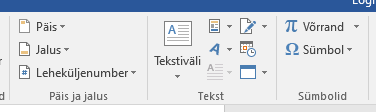  Salvesta oma töö! 